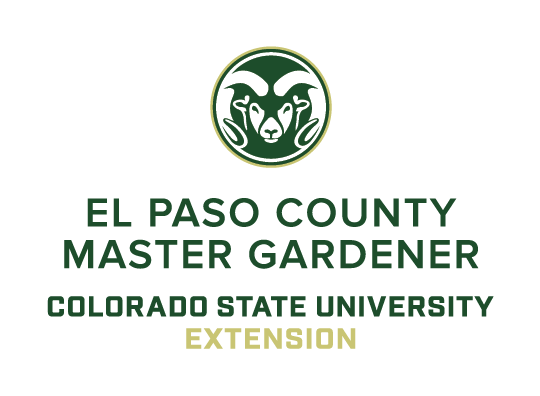                 A Companion to “How to Remove Your Lawn” Fact SheetWhy Plant Natives?Because native plants are naturally adapted to our lean soils and dry climate, they require fewer soil amendments, less fertilizer, and less water than non-native plants. Once they are established, native plants require little supplemental irrigation. They can also be more pest and disease-resistant when planted in a landscape that replicates their native environment. By planting native trees, shrubs, and perennials, you will be helping to restore habitat, providing food, shelter and other important resources for insects, birds, and mammals.How to Plant a Native GardenSoil Preparation – Native plants do not necessarily require amended soils. In our urban landscape, soils can become extremely compacted or have been scraped off for construction. In that case, using a garden fork to loosen the soil 1-2 feet deep may be necessary to create the drainage and water/oxygen-holding capacity. Adding organic matter can also improve tilth, or nutrient-holding capability. Doing a soil test is the best way to determine what your soil needs to support natives.If you have clay soil, choose natives that tolerate clay or build berms 8-24” high to create the well-drained soil above the undesirable clay. Kelly Grummons, horticulture consultant and nursery owner, provides a recipe for amending clay soils: To 70% clay soil, add 10% wood-based compost and 20% small aggregate or crusher fines. Incorporate well.Water – Even drought-resistant plants need additional water to establish a deep root system in their first year, especially the first few weeks. Small roots are susceptible to drying out. Then water when the soil is dry to a depth of 2-3” and water deeply. Wean your native plants gradually to the level of irrigation that they will receive in the future. Some plants can even be taken off irrigation completely, so plant the natives with the lowest water needs together.Fertilizer – Because native plants are adapted to our lean soils, fertilizing is often unnecessary. Overfertilizing can lead to weeds and overgrown plants with weak root systems. However, if the soil is extremely poor (as determined by a soil test), a small amount of fertilizer can be helpful. Use a slow-release fertilizer with higher phosphorous and lower nitrogen, or at least a fully balanced onNative & Xeric Gardening ResourcesNative Grasses: ​​https://cmg.extension.colostate.edu/Gardennotes/581.pdfNative Herbaceous Perennials: https://extension.colostate.edu/docs/pubs/garden/07242.pdfNative Trees: https://extension.colostate.edu/docs/pubs/garden/07421.pdfNative Shrubs: https://extension.colostate.edu/docs/pubs/garden/07422.pdfLow Water Native Plants for Colorado Gardens:Prairie and Plains: https://extension.colostate.edu/docs/pubs/native/Prairie.pdfFront Range and Foothills: https://extension.colostate.edu/docs/pubs/native/FrontRange.pdfPrairie: https://extension.colostate.edu/docs/pubs/native/PrairieSm.pdfDemonstration Gardens that have Native Plants:CS Utilities Demonstration Gardens: 2855 Mesa Road, Colorado Springs or 3920 Dublin Blvd., Colorado SpringsHorticultural Arts Society Gardens: 222 Mesa Rd and Glen Ave, Colorado Springs, COWild Ones: Front Range - listing of native gardens in Denver and surrounding areas: https://frontrange.wildones.org/resources/demonstration-gardens-with-native-plants/Nix Native Plant Garden: 1745 Homan Mill Road, Fort Collins, COHigh Plains Environmental Center Native Plant Demonstration Garden: 2698 Bluestem Willow Dr, LovelandGROUNDCOVERS (Photos by Irene Shonle, unless otherwise noted)GROUNDCOVERS (Photos by Irene Shonle, unless otherwise noted)GROUNDCOVERS (Photos by Irene Shonle, unless otherwise noted)GROUNDCOVERS (Photos by Irene Shonle, unless otherwise noted)GROUNDCOVERS (Photos by Irene Shonle, unless otherwise noted)GROUNDCOVERS (Photos by Irene Shonle, unless otherwise noted)GROUNDCOVERS (Photos by Irene Shonle, unless otherwise noted)Common NameScientific NameScientific NameMature size (HxW)Water needsSun needsPictures & Links to more informationPrairie WinecupsCallirhoe involucrataCallirhoe involucrata36" x 12"LowFull sunhttps://coloradoplants.jeffco.us/plant/details/205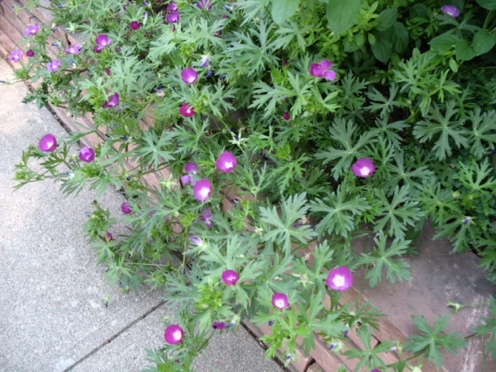 Sulfur flowerEriogonum unbellatumEriogonum unbellatum6-12” x 12-24”LowFull sun to light shadehttps://coloradoplants.jeffco.us/plant/details/432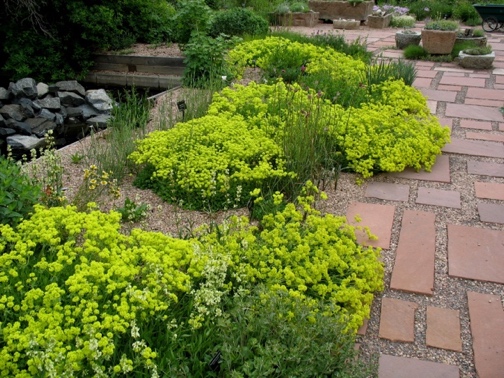 Cowboy's delight or Scarlet GlobemallowSphaeralcea coccineaSphaeralcea coccinea10” x 10”LowFull sunhttps://coloradoplants.jeffco.us/plant/details/932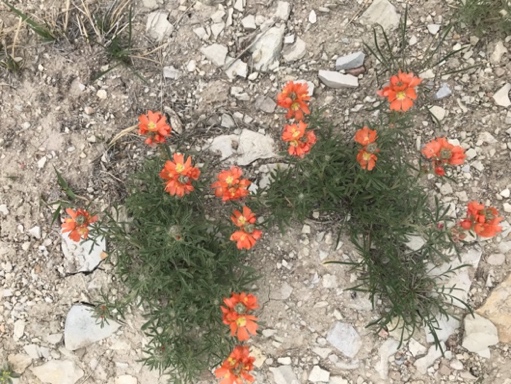 PussytoesAntennaria spp.Antennaria spp.2-6” X 12”Low to MediumFull sun to part shade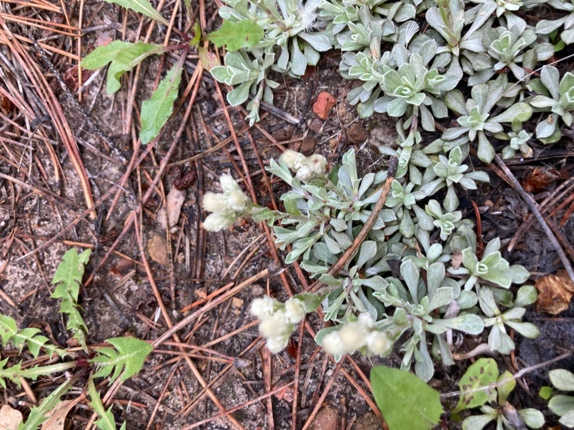 https://coloradoplants.jeffco.us/plant/details/74Photo by Master Gardener Jan B.HERBACEOUS PERENNIALSHERBACEOUS PERENNIALSHERBACEOUS PERENNIALSHERBACEOUS PERENNIALSHERBACEOUS PERENNIALSHERBACEOUS PERENNIALSHERBACEOUS PERENNIALSFringed sageArtemisia frigidaArtemisia frigida4-18” x 24”LowFull sun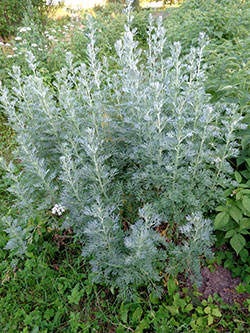 https://coloradoplants.jeffco.us/plant/details/129 Photo from CSU Extension Fact Sheet 7.230 XeriscapingHyssops/Agastache (regional natives & hybrids)Agastache rupestris and hybrids Agastache rupestris and hybrids 2-4’ x 1’LowFull sun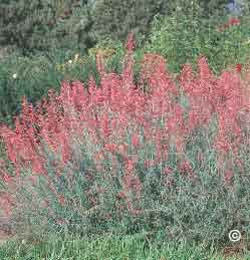 https://plants.usda.gov/le?symbol=AGRUPhoto from CSU Extension PlantTalk 1061 - HyssopPrickly poppyArgemone polyanthemosArgemone polyanthemos2-4’ x 1-2’LowFull sun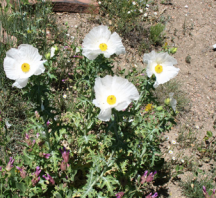 https://coloradoplants.jeffco.us/plant/details/118 Photo from:https://extension.colostate.edu/docs/pubs/native/SE.pdf Chocolate flowerBerlandiera lyrataBerlandiera lyrata18” x 18”LowFull sun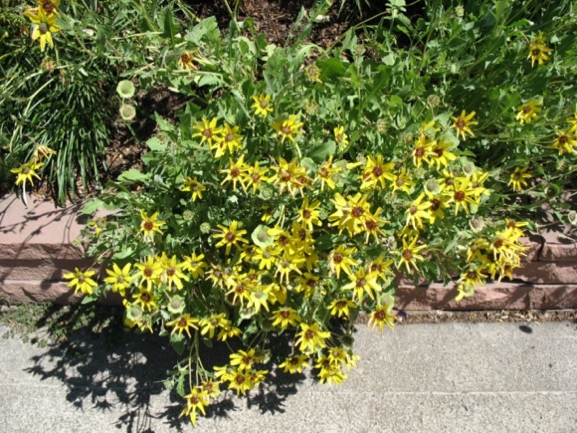 https://coloradoplants.jeffco.us/plant/details/1061 BlanketflowerGaillardia aristataGaillardia aristata12” x 12”LowFull sunhttps://coloradoplants.jeffco.us/plant/details/453  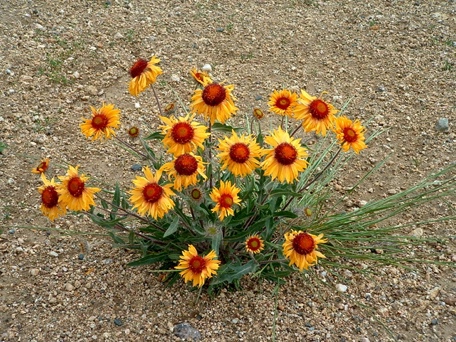 Scarlet gilia/ Fairy TrumpetIpomopsis aggregataIpomopsis aggregata12-30" x 12"LowFull sun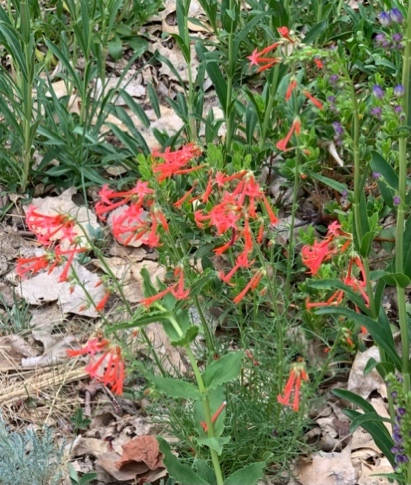 https://coloradoplants.jeffco.us/plant/details/519Dotted blazing starLiatris punctataLiatris punctata24" x 12"Low to MediumFull sun to Part shade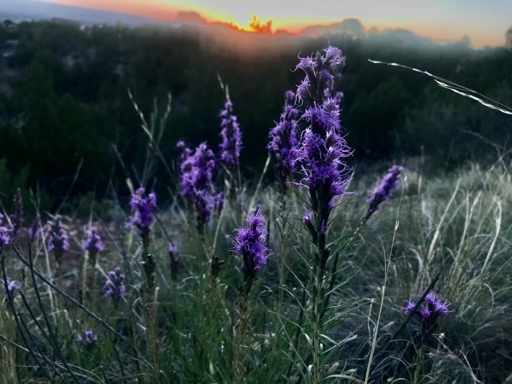 https://coloradoplants.jeffco.us/plant/details/543White tufted evening primroseOenothera caespitosaOenothera caespitosa6” x 12”LowFull sun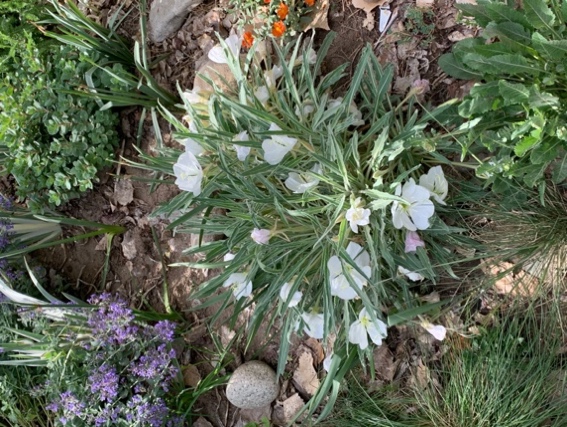 https://coloradoplants.jeffco.us/plant/details/634Bluemist penstemonPenstemon virens Penstemon virens 8” x 8-10”LowFull sunhttps://coloradoplants.jeffco.us/plant/details/722  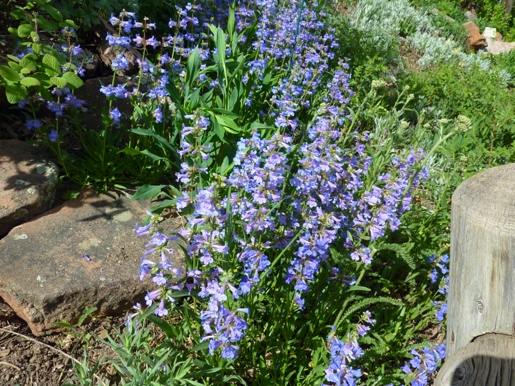 One-sided penstemonPenstemon secundiflorusPenstemon secundiflorus20” x 12”Low to MediumFull sun to Part shade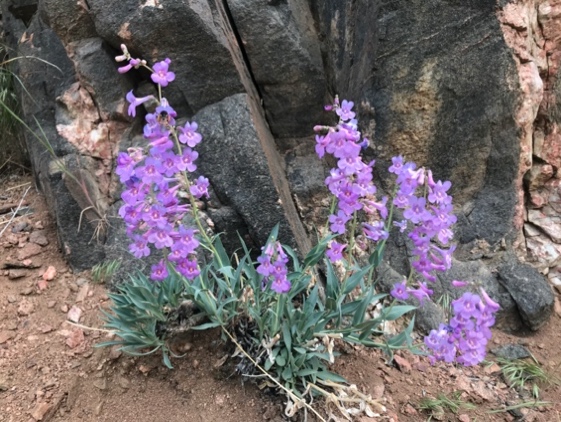 https://coloradoplants.jeffco.us/plant/details/720 Rocky Mountain penstemonPenstemon strictusPenstemon strictus30” x 24”LowFull sun to Part shade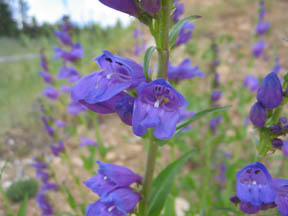 https://coloradoplants.jeffco.us/plant/details/721Photo from https://extension.colostate.edu/docs/pubs/garden/07242.pdf Prairie coneflowerRatibida columniferaRatibida columnifera18” x 12”LowFull sun to Part shade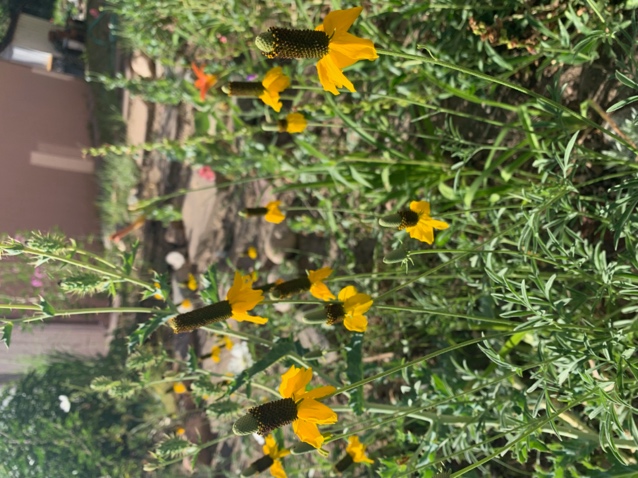 https://coloradoplants.jeffco.us/plant/details/827Mojave sage (regional native)Salvia pachyphyllaSalvia pachyphylla18-24” x 24-30”LowFull sun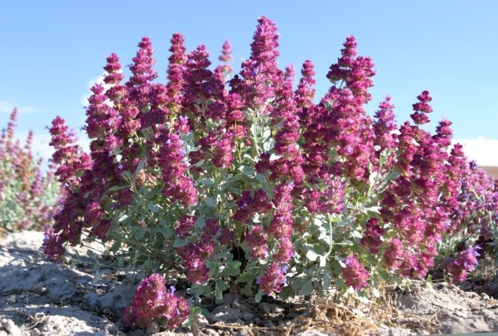 https://planttalk.colostate.edu/topics/annuals-perennials/1058-salvia/Photo: Univ. of Wyoming ExtensionPrince’s PlumeStanleya pinnataStanleya pinnata24-48” x 12-18”LowFull sun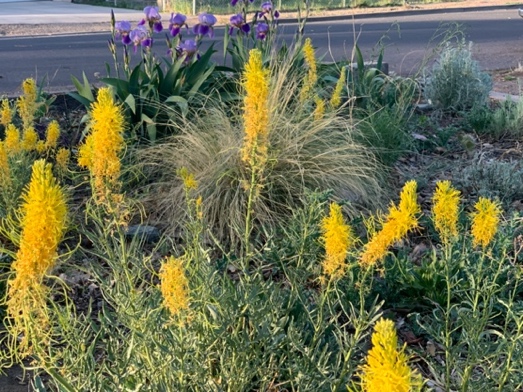 https://coloradoplants.jeffco.us/plant/details/937 LOW SHRUBSLOW SHRUBSLOW SHRUBSLOW SHRUBSLOW SHRUBSLOW SHRUBSLOW SHRUBSCreeping MahoniaMahonia repens(formerly Berberis repens)Mahonia repens(formerly Berberis repens)1’ X 4’LowFull sun to shade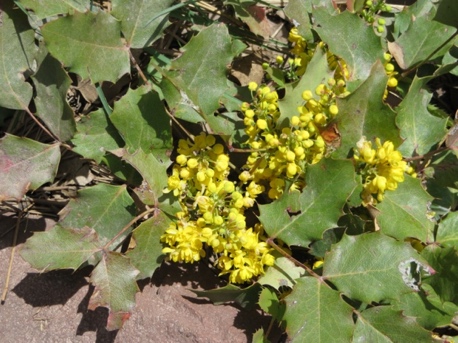 https://coloradoplants.jeffco.us/plant/details/584KinnikinnickArctostaphylos uva-ursiArctostaphylos uva-ursi0.5-1' x 3-6'Low to MediumFull sun to Part shade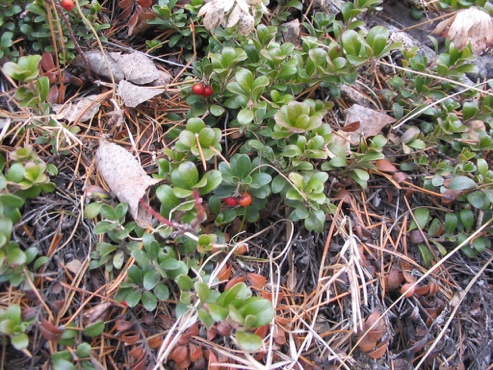 https://coloradoplants.jeffco.us/plant/details/116 SHRUBS & SMALL TREESSHRUBS & SMALL TREESSHRUBS & SMALL TREESSHRUBS & SMALL TREESSHRUBS & SMALL TREESSHRUBS & SMALL TREESSHRUBS & SMALL TREESManzanitasArctostaphylos x coloradensisArctostaphylos x coloradensis1' x 2-3'LowFull sun to Part shade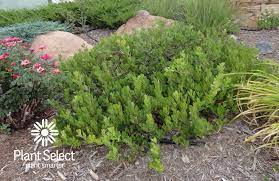 https://adams.extension.colostate.edu/horticulture/manzanita/Photo from Plant Select Western sageWestern sageArtemisia tridentata4-6' x 3-6'LowFull sun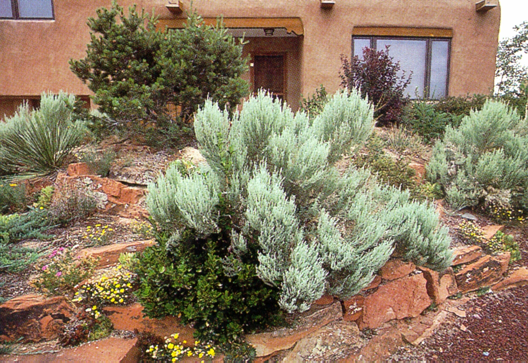 https://coloradoplants.jeffco.us/plant/details/899Curl-leaf mountain mahoganyCurl-leaf mountain mahoganyCercocarpus ledifolius15’ x 15’LowFull sun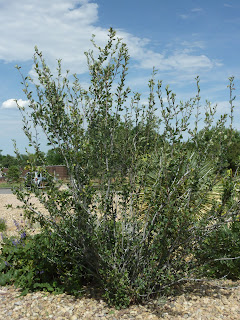 https://coloradoplants.jeffco.us/plant/details/1063 FernbushFernbushChamaebatiaria millefolium6’ x 6’LowFull sun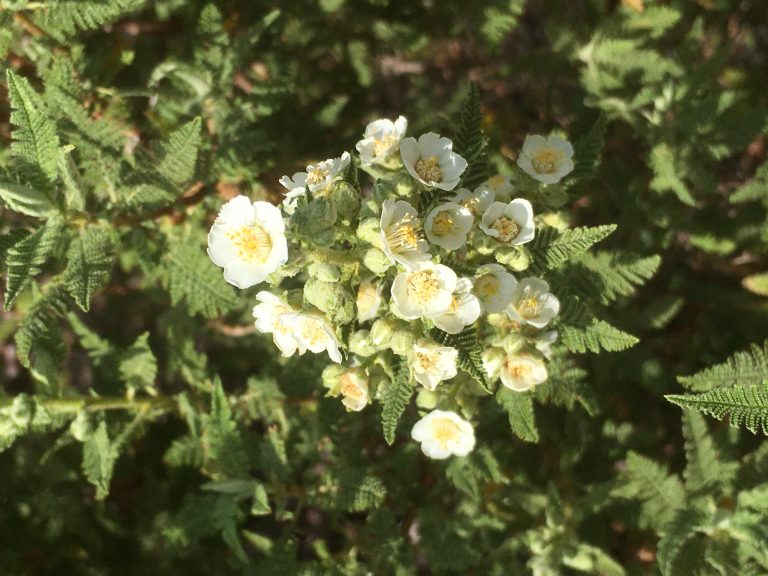 https://douglas.extension.colostate.edu/horticulture/educational-demonstration-gardens/csu-extension-in-douglas-county-gardens/ RabbitbrushRabbitbrushChrysothamnus nauseosus 2-6' x 3-4'LowFull sun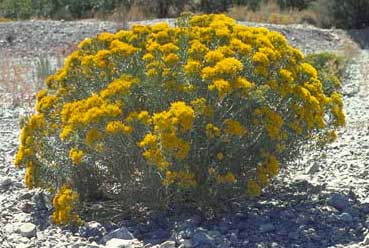 https://coloradoplants.jeffco.us/plant/details/104Apache plumeApache plumeFallugia paradoxa6’ x 6’LowFull sun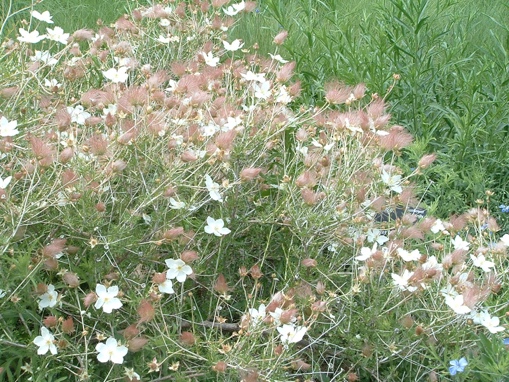 https://coloradoplants.jeffco.us/plant/details/444Common juniperCommon juniperJuniperus communis3’ x 8-10’LowFull sun to part shade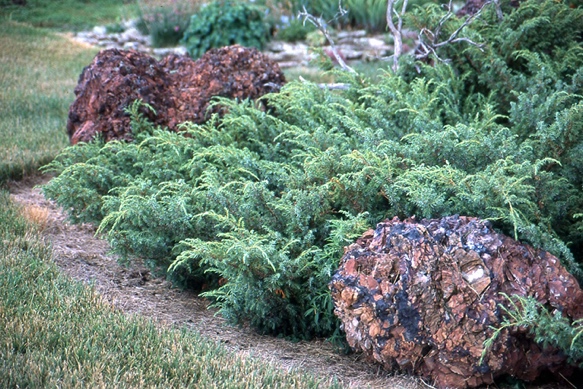 https://coloradoplants.jeffco.us/plant/details/356Photo from Oregon State University: Landscape Plants Winter fatWinter fatKrascheninnikovia lanata3’ x 2’LowFull sun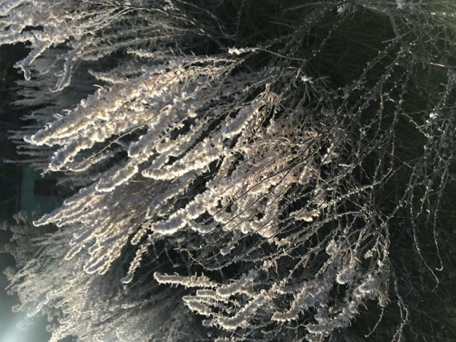 https://coloradoplants.jeffco.us/plant/details/358 Fremont mahoniaFremont mahoniaMahonia fremontii6-10' x 6-10'LowFull sun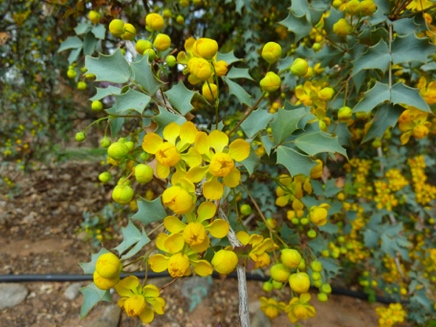 https://plants.usda.gov/home/plantProfile?symbol=MAFR3 Shrubby cinquefoilShrubby cinquefoilPotentilla fruticosa4’ x 4’Low to mediumFull sunhttps://coloradoplants.jeffco.us/plant/details/725 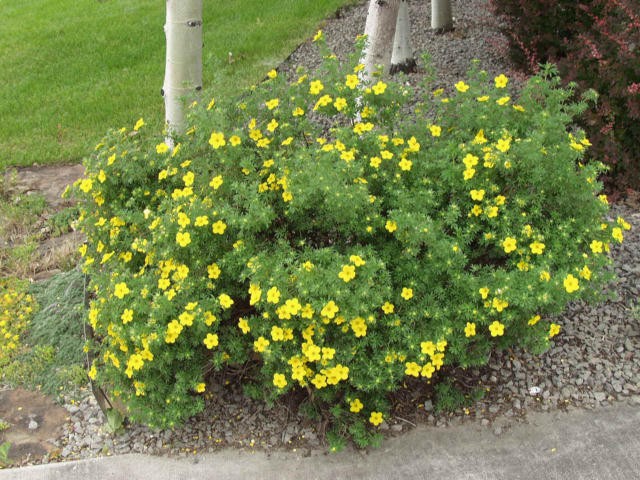 SandcherrySandcherryPrunus pumila var. besseyi6’ x 5’Low to mediumFull sunhttps://coloradoplants.jeffco.us/plant/details/249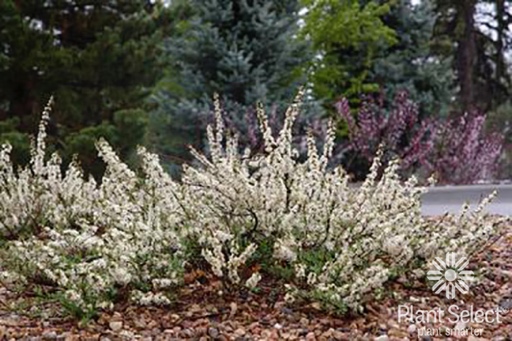 Photo by D. Winger, Plant SelectWafer-ash/Hop TreeWafer-ash/Hop TreePtelea trifoliata10-15’ x 5’Low to mediumFull sun to Part shade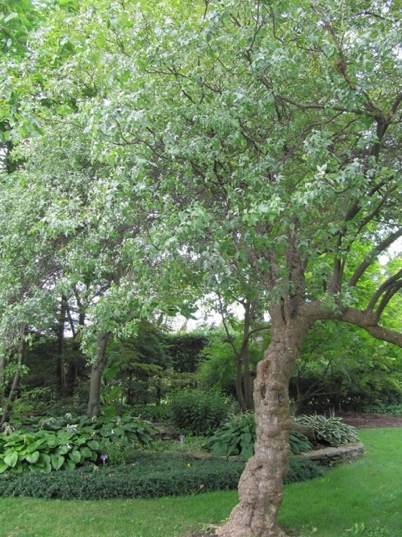 https://coloradoplants.jeffco.us/plant/details/1065Photo by North Carolina State ExtensionBoulder raspberryBoulder raspberryRubus/Oreobatus deliciosus8’ x 6’Low to mediumFull sun to Part shade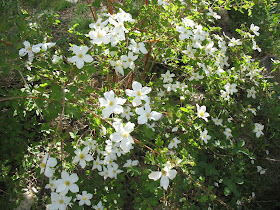 https://coloradoplants.jeffco.us/plant/details/653 ORNAMENTAL GRASSESORNAMENTAL GRASSESORNAMENTAL GRASSESORNAMENTAL GRASSESORNAMENTAL GRASSESORNAMENTAL GRASSESORNAMENTAL GRASSESBlue gramaBlue gramaBouteloua gracilis12-14" x 12-18"Low to mediumFull sun to Part shade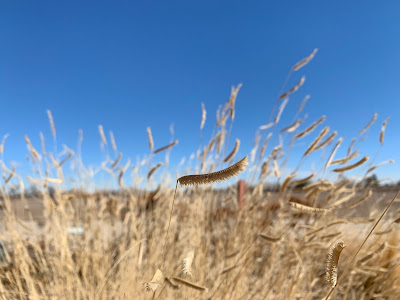 https://coloradoplants.jeffco.us/plant/details/99 Photo by Amy Lentz, Weld County ExtensionLittle bluestemLittle bluestemSchizachyrium scoparium24-48" x18-24"LowFull sun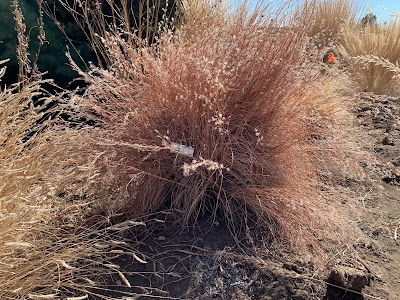 https://coloradoplants.jeffco.us/plant/details/880Photo by Amy Lentz, Weld County Extension Indian rice grassIndian rice grassOryzopsis hymenoides(Achnatherum hmenoides?)12-24" x8-12"LowFull sun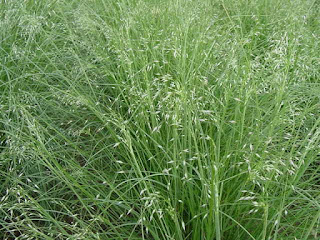 https://coloradoplants.jeffco.us/plant/details/9Photo credit: L&H Seeds, Indian Rice Grass in CSUHort blog CACTICACTICACTICACTICACTICACTICACTIPrickly PearPrickly PearOpuntia phaeacantha1.5-2' x 3-6'LowFull sun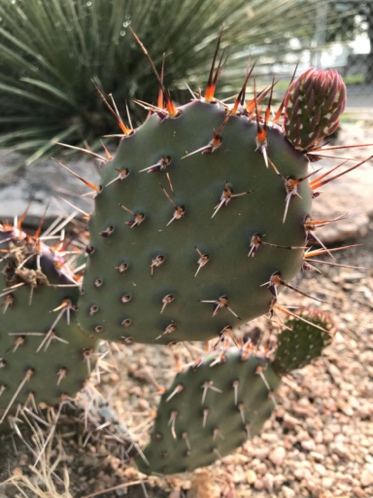 https://coloradoplants.jeffco.us/plant/details/651 Agaves(details and picture for Parry’s Agave – regional native)Agaves(details and picture for Parry’s Agave – regional native)Agave parryi12-36” x 12-36” (flower stalk 10-20’)LowFull sun to Part shade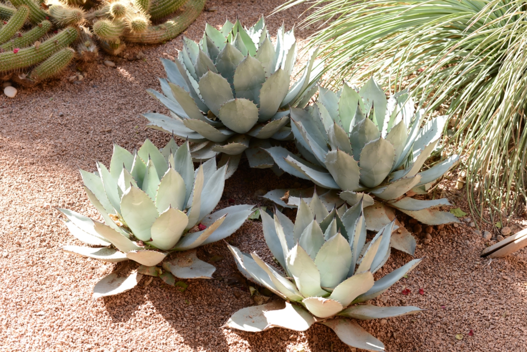 https://plants.ces.ncsu.edu/plants/agave-parryi/ Photo from NC State ExtensionClaret cup cactusClaret cup cactusEchinocereus triglochidiatus15-24" x15-24"LowFull sun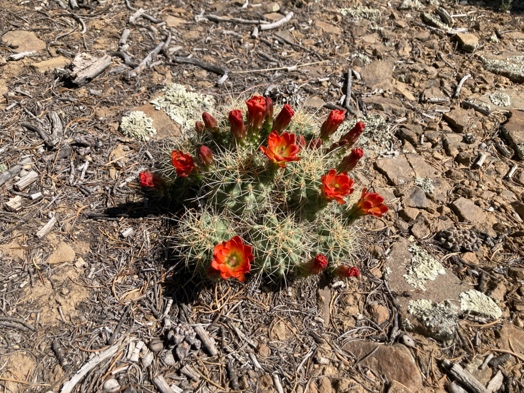 https://coloradoplants.jeffco.us/plant/details/383 Yuccas (not really a cactus)Banana YuccaYuccas (not really a cactus)Banana YuccaYucca baccata1-2' x 4-6'LowFull sun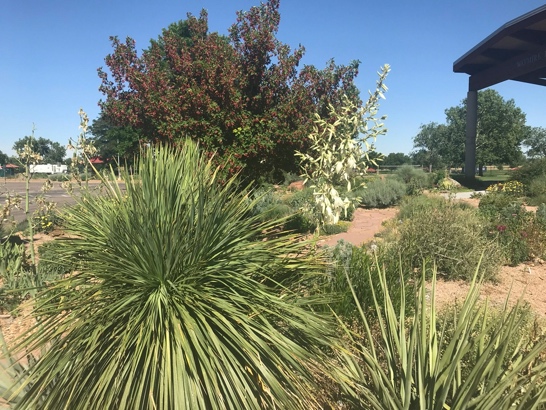 https://coloradoplants.jeffco.us/plant/details/1039 SoapweedSoapweedYucca glauca16-20" x24-36"LowFull sun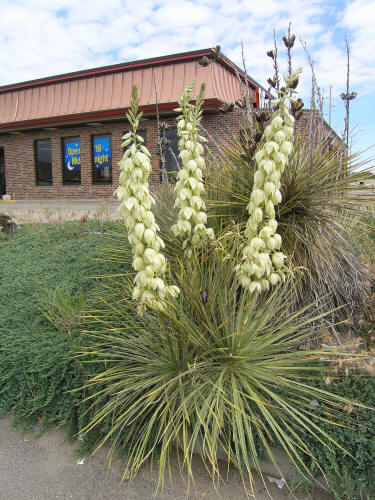 https://coloradoplants.jeffco.us/plant/details/1040Photo from Missouri State University